مختصر عن اعمالي (تقديم المدرس لنفسه) :           I am a medical doctor graduating from the College of Medicine working since 1998 ending the rotation in Azadi teaching hospital and the associated centers , the emergency hospital and Hevi hospital then graduation doctor in rural areas then as a permanent doctor in pediatrics after that entering into two important courses on child and adolescent psychiatry and psychotherapy and having the 40 credits certificate from the Umea university. After that entering into the Master program of child and adolescent psychiatry and ending it on 2005 and working as a specialist in child and adolescent psychiatry in Mental Health Center in Duhok. Then on 2010 ending the Iraqi board in psychiatry F.I.C.M.S.(psych) and becoming a fellow of Iraqi medical specialization in psychiatry.          During all of these periods giving psychiatry lectures between time and another as lecturer in psychiatry specially subjects associated with child psychiatry. Then since 2011 working as teacher in school of medicine, nursing in faculty of medical science in the university of Duhok. الخلفية الاكاديمية للمدرس وملخص عن اختصاصه :-In 1998 graduating from the university of Duhok College of Medicine after taking the M.B.Ch.B. in medicine and general surgery. Obtained in 2005 a Master(High Diploma of Two Years) Degree in Child and Adolescent  Psychiatry in the Child Mental Health Department in the College of Medicine /University of Duhok in association with Uppsala University/Sweden.Taking the degree of Iraqi Board in General Psychiatry in 2010 and being the Fellow of Iraqi Councel of Medical specialities in Psychiatry F.I.C.M.S.(Psych)اما عن المشاركة في ورش العمل:- Participation in workshop in Erbil by WHO on Integrating Mental Health into Primary Health Care System during April 2011Participation as trainer:1. Courses for making school couselors in Duhok City.2. Psychosocial eduction courses for all physician doctors.3. Psychosocial education courses for primary and secondary school teachers and also for headmasters.4. Capacity Building Training Course for selected Iraqi social workers held by three NGOs (NCA, Diakonia, and Intersos).5. Education course for the staff of women shelter in Duhok City.6. Supervising training course about Life Skills learning for the staff of women shelter and reform centers. 7. Making a program for schools of children with Special Needs. 8. Presenting seminars and workshops, up on child rights convention in Duhok, Erbil, and Sulaimaniya.9. Participation in workshops, in Duhok and a confrence for Minstry of  Social Affairs on the issues of working and street children.10. participation in IMSS support program workshop about communication skills breaking bad news and dealing with anger and emotions in the medical interview held in Erbil in 17th June 201111. Participation as trainer in Psycho-education course on psychotherapy working in non-specialized psychiatric services giving lectures on Job description, schizophrenia and medical ethics. 12. Participation as a trainer for Psychological First Aids course for counselors dealing with syrian refugees in Domiz camp funded by IMC in 21, and 22 feb.2014.13. Participation in the HOPE workshop Hikma Oriented Psychiatric Education in Dubai 23-25 April, 201514. participation in Workshop on Psychosocial Support and Linkage with Mental Health Services for SGBV survivors in DVAW Duhok on 14/May/201515. Participation in Workshop on Psychopharmacology: Quality, Safety and Efficacy as standards for business growth state in Mecedonya Skopja on 27th May, 2015فلسفة ومبادئ المدرس الشخصية وكيفية التغير ورفع مستوى التعليم وخاصة في مجال اختصاصه :            The main aim of teaching in undergraduate is to make a psychology basics understanding and knowing how to have a psychoanalytic orientation in dealing with normal human phenomena and behaviour. The second aim is to give students an introduction to most common psychiatric disorders and then making them be able to work in psychiatric departments after experiencing how to interview and history taking and mentally examining the psychiatric patients.            This course is also important to insert interest of being psychiatrist or mental health worker in any specialities of general psycghiatry to motivate them for further postgraduate studies or at least to work with psychiatric patients in any health services.           Other important aim is to make students be aware and practice the medical ethics specially those concerning the mental patients and making them becoming near by the forensic psychiatry issues specially in clinical sessions and implemting ideas of how forensic psychiatry is important.مختصر عن الدروس والكورسات التي يقدمه الاستاذ لطلابه في مجال أختصاصه :-Undergraduate teaching:For Medical school fourth stage giving general psychology theory lectures mainly on Sensation and perception, learning, thinking, and language.For Medical School fifth stage giving theory lectures mainly on Mood Disorders and Suicide, Sleep disorders and sexual disorders. And giving clinical sessions on psychiatric interview, history and mental state examination, discussion of case presentations and also clinical child and adolescent psychiatry sessions.For Medical school sixth stage giving clinical sessions and supervision of case presentations in general psychiatry and child psychiatry.For Nursing school third stage giving general psychology theory lectures mainly on Sensation and perception, learning, thinking, and language.For Nursing School fourth stage giving theory lectures mainly on Mood Disorders and Suicide, Sleep disorders and sexual disorders and also conduct disorder, ODD, and ADHD.For sociology department second stage giving theory lectures on general psychology mainly the following main items are covered: what is psychology, neuroanatomy, sensation, perception, motivation, intelligence, personality theories, learning, thinking.Post graduate teaching:Ending supervision of master thesis in clinical psychology Koya University entitled Psychosocial impact of traumatic events on Anfal survivors in bahdinan population.Giving theory lectures to clinical psychology master student (Kajin Hussien, Hoshang, Kovan, Halat) on the following items: mood disorders, sleep disorders, sexual disorders, psychotherapy, classifications and history of major types of psychotherapy, common factors of psychotherapy, transference and countertransference, supportive psychotherapy, crises intervention, counseling, psychoanalytic psychotherapy and cognitive behavior therapy techniques, neuroanatomy and neurophysiology.Giving theory lectures to Nursing school master program (Buhar, Tamara, Zedan, Anfal) in general psychology: Introduction to psychology, biological foundation and neuroscience, health psychology, developmental psychology, concepts of personality and personality disorders, the nursing process in psychiatric nursing, the interdisciplinary team treatment in psychiatry, nurse client therapeutic relationship, medical ethics and legal issues, sick role and illness behavior, general psychopathology, and treatment modalities for psychiatric illnesses. And in general psychiatry mainly: clinical sessions history and MSE, personality definitions and development, personality disorders, medical ethics, Mood disorders and suicide, sleep disorders, sexual disorders, anxiety and stress related disorders, schizophrenia and other psychotic illnesses, substance related disorders, women psychiatry, child psychiatry, organic psychiatric disorders, somatoform and dissociative disorders, impulse control disorders, eating disorders, psychiatric emergencies and forensic psychiatry.  عدد الطلاب في كل صف أي مرحلة :-Undergraduate teaching:For Medical school fourth stage about 80 students.For Medical School fifth stage about 80 students.For Medical school sixth stage to 4 groups each group about 30 students.For Nursing school third stage giving general psychology theory lectures to 2 groups each about 30 students.For Nursing School fourth stage giving theory lectures to 2 groups: group A contains 35 students and group B contains 40 students.For sociology department second stage giving theory lectures on general psychology to 2 groups (total is 70).Post graduate teaching:Ending supervision of master thesis in clinical psychology Koya University entitled Psychosocial impact of traumatic events on Anfal survivors in bahdinan population one student.Supervising the master thesis of nursing school postgraduate student Buhar M.Salih entitled Prevalence of internet use among students of the university of Duhok comparing studyGiving theory lectures to clinical psychology 3 master students.Giving theory lectures to Nursing school master program in general psychiatry 2 students.  جدول وتاريخ وساعات المحاظرات العملية التابعة لي :-النشاطات الاخرى مثل العضوية في لجان علمية او ادارية :-Head of medical psychiatric specialized committee.Member of primary general medical committee.Member of faculty of medical school committee specialized for transferring students between different universities.Duhok Mental Health Coordinator responsible for all issues related to mental health in Duhok governorate.أما عن المشاركة في ورش العمل :-Participation in a mental health workshop held by WHO on the mental health GAP in Duhok in late 2013مواضيع البحث الغير منشورة والتي يتم العمل بها وعددها :-Emotional release in decreasing suicide risk in attempted suicide patients in DuhokTraumatic events' experiences among Iraqi internally displaced persons and Syrian refugeesPsychological impact of displacement on Iraqi internally displaced persons and Syrian refugeesThe Effect of Psychological Stress and Depression on Chronic Periodontitis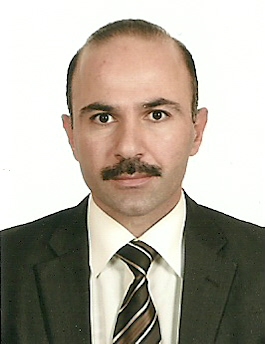 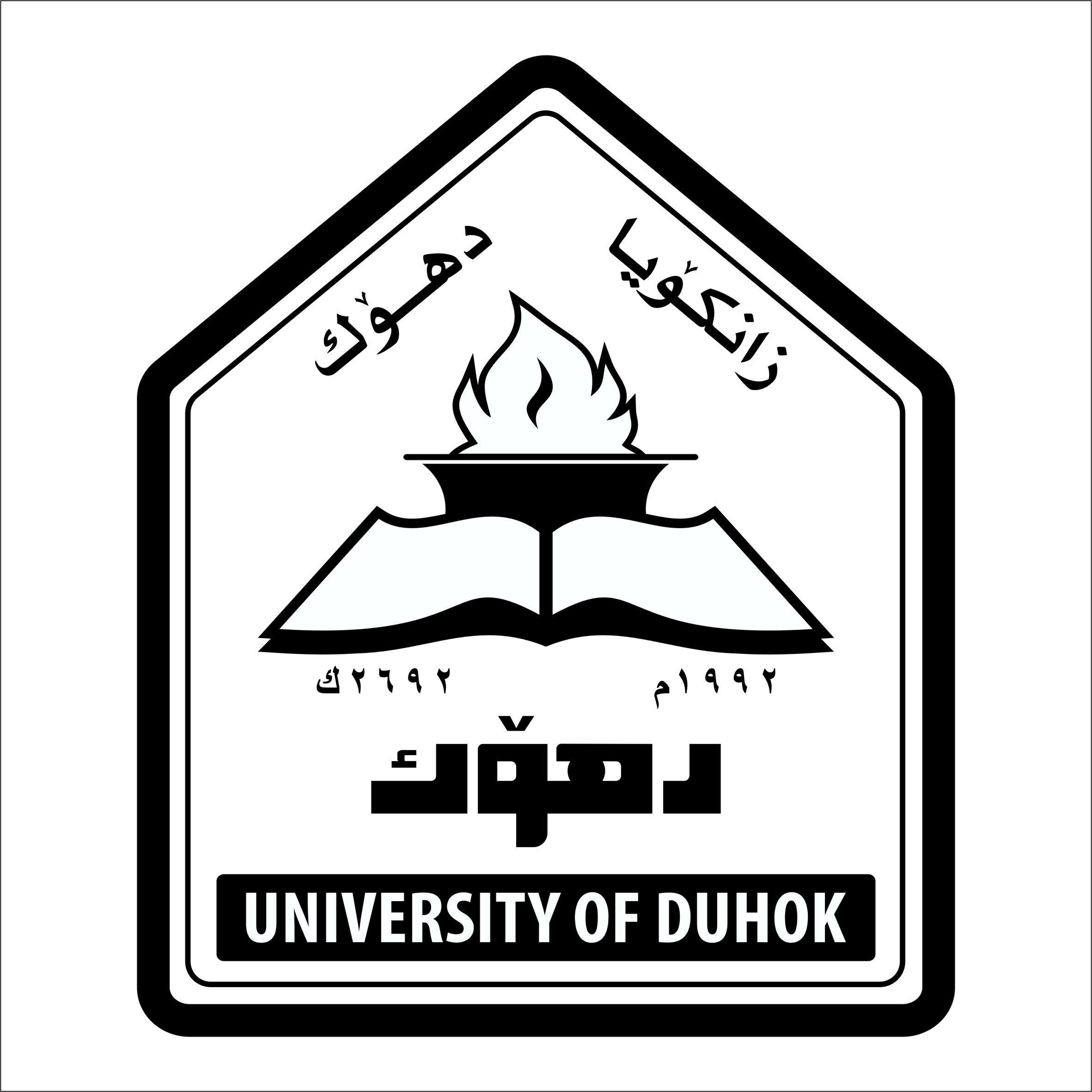 